Треугольники и его видыурок геометрии в 7 классе  Айткужинова Асия Абударовнаучитель математики КГУ «СОШ №19»                                                                                                                                                                                             г. СемейХод урокаТема урокаТреугольники и его видыЦели обучения, достигаемыена этом уроке (Ссылка научебный план)7.1.1.13  Различать виды треугольников Цель урока1) Знать определение треугольника;2) Определять виды треугольников по длине сторон и величине углов;2) Применять формулу нахождения периметра для решения задач.Критерии оценивания1) Знают определение треугольника;2) Определяют  виды треугольников;2) Применяют формулу нахождения периметра для решения задач.Языковые задачиИспользовать термины сторона треугольника, угол, отрезок, прямая, прямой угол, острый угол, тупой угол, периметр треугольника при комментировании заданий. Воспитание ценностейРазвивать уважение друг к другу, умение слышать и слушать (ценности  идеи «Мəңгілік Ел» реализуются через групповую форму работы и активные методы обучения).Межпредметная связьПрослеживается связь с физикой и географией при работе с ресурсами Интернет, дополнительной литературой. Предыдущие знанияТреугольник, элементы треугольника, углы треугольника, острый угол, тупой угол, прямой угол, периметр.Запланированныеэтапы урокаДеятельность учителяДеятельность учителяДеятельность учителяДеятельность обучающихсяДеятельность обучающихсяНаглядностиНачало урока1.Организационный момент. Эмоциональный настройМое настроение( включается ролик «Улыбнись»).-Урок проведем под девизом:«Верь в себя и говори себе, что ты лучший».2. Деление на группы с помощью разноцветных треугольников (красные, желтые, зеленые, синие треугольники разных видов).3.Актуализация опорных знаний. Прием «Верите ли вы,  что…»-Каждый из вас в начале урока выбрал треугольник. Внимательно в группах рассмотрите эти фигуры  и попробуйте определить виды этих треугольников.  -Как вы думаете, чем мы будем сегодня заниматься на уроке?-Какая цель нашего урока (Постановка цели урока).-Да, сегодня на уроке мы должны научиться определять виды треугольников. Эпиграфом нашего урока станут следующие слова:ЭпиграфВ старших классах Каждый школьник Изучает треугольник.Три каких-то уголка,А работы — на века (Валентин Берестов)1.Организационный момент. Эмоциональный настройМое настроение( включается ролик «Улыбнись»).-Урок проведем под девизом:«Верь в себя и говори себе, что ты лучший».2. Деление на группы с помощью разноцветных треугольников (красные, желтые, зеленые, синие треугольники разных видов).3.Актуализация опорных знаний. Прием «Верите ли вы,  что…»-Каждый из вас в начале урока выбрал треугольник. Внимательно в группах рассмотрите эти фигуры  и попробуйте определить виды этих треугольников.  -Как вы думаете, чем мы будем сегодня заниматься на уроке?-Какая цель нашего урока (Постановка цели урока).-Да, сегодня на уроке мы должны научиться определять виды треугольников. Эпиграфом нашего урока станут следующие слова:ЭпиграфВ старших классах Каждый школьник Изучает треугольник.Три каких-то уголка,А работы — на века (Валентин Берестов)1.Организационный момент. Эмоциональный настройМое настроение( включается ролик «Улыбнись»).-Урок проведем под девизом:«Верь в себя и говори себе, что ты лучший».2. Деление на группы с помощью разноцветных треугольников (красные, желтые, зеленые, синие треугольники разных видов).3.Актуализация опорных знаний. Прием «Верите ли вы,  что…»-Каждый из вас в начале урока выбрал треугольник. Внимательно в группах рассмотрите эти фигуры  и попробуйте определить виды этих треугольников.  -Как вы думаете, чем мы будем сегодня заниматься на уроке?-Какая цель нашего урока (Постановка цели урока).-Да, сегодня на уроке мы должны научиться определять виды треугольников. Эпиграфом нашего урока станут следующие слова:ЭпиграфВ старших классах Каждый школьник Изучает треугольник.Три каких-то уголка,А работы — на века (Валентин Берестов)Ученики смотрят ролик, выполняют действия.Выбирают треугольники и образуют группы по цвету треугольников.Отвечают на вопросыСамооценивание по готовым образцамВ группе определяют виды треугольниковФормулируют цель урокаУченики смотрят ролик, выполняют действия.Выбирают треугольники и образуют группы по цвету треугольников.Отвечают на вопросыСамооценивание по готовым образцамВ группе определяют виды треугольниковФормулируют цель урокаИнтерактивная доска.Ролик «Улыбнись»  Разноцветные треугольникиКарточки для индивидуальной работыТреугольники, вырезанные из цветной бумагиСередина урока4. Изучение параграфа с помощью приема «Джигсо»1)Учащиеся рассчитываются на 1-й, 2-й, 3-й,4-й и образуют четыре экспертные группы.Вопрос экспертной группе №1:Дать определение треугольника, назвать его элементы и  обозначения.Вопрос экспертной группе №2:Определить названия треугольников по длине сторон.Вопрос экспертной группе №3:Определить название треугольников по величине углов.Вопрос экспертной группе №4:Используя сотовые телефоны и ресурсы Интернет, найти примеры треугольников в окружающем нас мире. (Если по какой-то причине отсутствует интернет, то группа получает распечатанное задание) 1. Треугольник – созвездие Северного полушария.2. Треугольник – самозвучащий ударный музыкальный инструмент (демонстрируется), стальной прут, согнутый в виде треугольника, применяется в оркестрах и инструментальных ансамблях.3.«Бермудский треугольник» - район Атлантического океана (показывается по физической карте) между островами Бермудскими, Пуэрто-Рико и полуостровом Флоридой, отличающийся необычно трудными условиями для навигации.4. Треуголка – шляпа с тремя углами, наибольшее распространение имела в 18 веке.5. Треугольник – простейшая фигура: три стороны, три вершины, три угла. Математики называют его двумерным “симплексом” - по латыни означает простейший. Именно в силу своей простоты треугольник явился основой многих измерений.Через площадь треугольника выражается площадь любого многоугольника, достаточно разбить этот многоугольник на треугольники, вычислить их площади и сложить результаты.Еще 4000 лет назад в одном египетском папирусе говорилось о площади треугольника.Через 2000 лет в Древней Греции очень активно велось изучение свойств треугольника. Пифагор открыл свою знаменитую формулу.Особенно плодотворно свойства треугольника исследовались в XV-XVI веках. Большой вклад в эту теорию внес знаменитый математик Леонард Эйлер.Император Франции Наполеон свободное время посвящал занятием математики и, в частности, изучению свойства треугольников.2. Работа в экспертных группах.Самостоятельное изучение материала.3. Возвращение в родные группы, взаимообучение.4. Составление кластера «Виды треугольников» Взаимооценивание групп по методу «Две звезды и одно пожелание»5. Физкультминутка «Две половинки» (применить по необходимости).6. Применение полученных знаний к решению задач.Решение разноуровневых задач по методу «Гонка за лидером»  Задание 1. Определи вид  треугольника в зависимости от длины сторон и величины углов.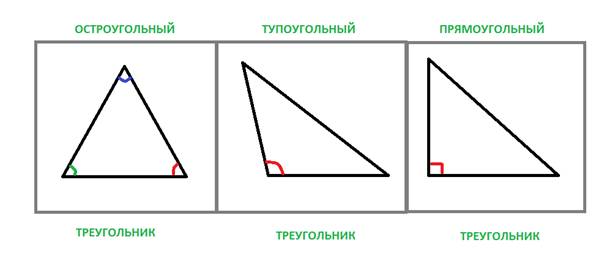 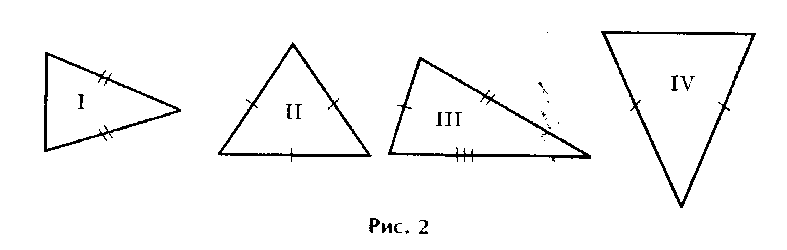 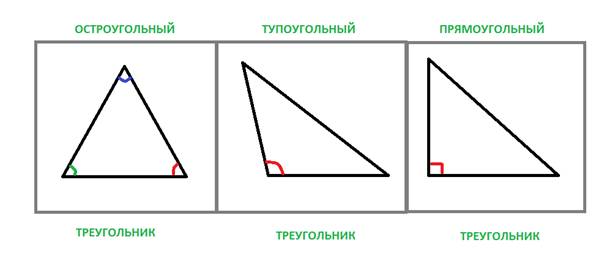 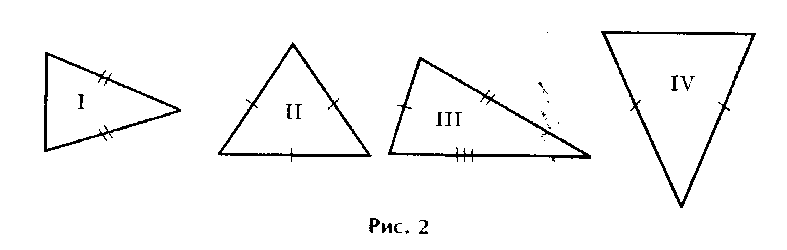 Дескрипторы:Обучающийся - определяет длины сторон треугольников 1,2,3;- записывает название треугольников в зависимости от длин их сторон.-определяет величины углов в треугольниках 4,5,6;-записывает названия треугольников в зависимости от величины их углов.Задание 2. Найдите периметр треугольника, если известно, что его стороны равны  8см,  и .Дескрипторы:Обучающийся- записывает краткую запись; -записывает формулу для нахождения периметра треугольника;-составляет числовое выражение      по условию задачи;- находит значение выражения;- записывает ответ на вопрос   задачи. Задание 3. В равнобедренном треугольнике основание равно , а боковая сторона на  больше. Чему равен периметр этого треугольника?Дескрипторы:Обучающийся - записывает краткую запись; -находит длину боковой стороны;-составляет числовое выражение по условию задачи;- находит значение выражения;- записывает ответ на вопрос задачи.4. Изучение параграфа с помощью приема «Джигсо»1)Учащиеся рассчитываются на 1-й, 2-й, 3-й,4-й и образуют четыре экспертные группы.Вопрос экспертной группе №1:Дать определение треугольника, назвать его элементы и  обозначения.Вопрос экспертной группе №2:Определить названия треугольников по длине сторон.Вопрос экспертной группе №3:Определить название треугольников по величине углов.Вопрос экспертной группе №4:Используя сотовые телефоны и ресурсы Интернет, найти примеры треугольников в окружающем нас мире. (Если по какой-то причине отсутствует интернет, то группа получает распечатанное задание) 1. Треугольник – созвездие Северного полушария.2. Треугольник – самозвучащий ударный музыкальный инструмент (демонстрируется), стальной прут, согнутый в виде треугольника, применяется в оркестрах и инструментальных ансамблях.3.«Бермудский треугольник» - район Атлантического океана (показывается по физической карте) между островами Бермудскими, Пуэрто-Рико и полуостровом Флоридой, отличающийся необычно трудными условиями для навигации.4. Треуголка – шляпа с тремя углами, наибольшее распространение имела в 18 веке.5. Треугольник – простейшая фигура: три стороны, три вершины, три угла. Математики называют его двумерным “симплексом” - по латыни означает простейший. Именно в силу своей простоты треугольник явился основой многих измерений.Через площадь треугольника выражается площадь любого многоугольника, достаточно разбить этот многоугольник на треугольники, вычислить их площади и сложить результаты.Еще 4000 лет назад в одном египетском папирусе говорилось о площади треугольника.Через 2000 лет в Древней Греции очень активно велось изучение свойств треугольника. Пифагор открыл свою знаменитую формулу.Особенно плодотворно свойства треугольника исследовались в XV-XVI веках. Большой вклад в эту теорию внес знаменитый математик Леонард Эйлер.Император Франции Наполеон свободное время посвящал занятием математики и, в частности, изучению свойства треугольников.2. Работа в экспертных группах.Самостоятельное изучение материала.3. Возвращение в родные группы, взаимообучение.4. Составление кластера «Виды треугольников» Взаимооценивание групп по методу «Две звезды и одно пожелание»5. Физкультминутка «Две половинки» (применить по необходимости).6. Применение полученных знаний к решению задач.Решение разноуровневых задач по методу «Гонка за лидером»  Задание 1. Определи вид  треугольника в зависимости от длины сторон и величины углов.Дескрипторы:Обучающийся - определяет длины сторон треугольников 1,2,3;- записывает название треугольников в зависимости от длин их сторон.-определяет величины углов в треугольниках 4,5,6;-записывает названия треугольников в зависимости от величины их углов.Задание 2. Найдите периметр треугольника, если известно, что его стороны равны  8см,  и .Дескрипторы:Обучающийся- записывает краткую запись; -записывает формулу для нахождения периметра треугольника;-составляет числовое выражение      по условию задачи;- находит значение выражения;- записывает ответ на вопрос   задачи. Задание 3. В равнобедренном треугольнике основание равно , а боковая сторона на  больше. Чему равен периметр этого треугольника?Дескрипторы:Обучающийся - записывает краткую запись; -находит длину боковой стороны;-составляет числовое выражение по условию задачи;- находит значение выражения;- записывает ответ на вопрос задачи.4. Изучение параграфа с помощью приема «Джигсо»1)Учащиеся рассчитываются на 1-й, 2-й, 3-й,4-й и образуют четыре экспертные группы.Вопрос экспертной группе №1:Дать определение треугольника, назвать его элементы и  обозначения.Вопрос экспертной группе №2:Определить названия треугольников по длине сторон.Вопрос экспертной группе №3:Определить название треугольников по величине углов.Вопрос экспертной группе №4:Используя сотовые телефоны и ресурсы Интернет, найти примеры треугольников в окружающем нас мире. (Если по какой-то причине отсутствует интернет, то группа получает распечатанное задание) 1. Треугольник – созвездие Северного полушария.2. Треугольник – самозвучащий ударный музыкальный инструмент (демонстрируется), стальной прут, согнутый в виде треугольника, применяется в оркестрах и инструментальных ансамблях.3.«Бермудский треугольник» - район Атлантического океана (показывается по физической карте) между островами Бермудскими, Пуэрто-Рико и полуостровом Флоридой, отличающийся необычно трудными условиями для навигации.4. Треуголка – шляпа с тремя углами, наибольшее распространение имела в 18 веке.5. Треугольник – простейшая фигура: три стороны, три вершины, три угла. Математики называют его двумерным “симплексом” - по латыни означает простейший. Именно в силу своей простоты треугольник явился основой многих измерений.Через площадь треугольника выражается площадь любого многоугольника, достаточно разбить этот многоугольник на треугольники, вычислить их площади и сложить результаты.Еще 4000 лет назад в одном египетском папирусе говорилось о площади треугольника.Через 2000 лет в Древней Греции очень активно велось изучение свойств треугольника. Пифагор открыл свою знаменитую формулу.Особенно плодотворно свойства треугольника исследовались в XV-XVI веках. Большой вклад в эту теорию внес знаменитый математик Леонард Эйлер.Император Франции Наполеон свободное время посвящал занятием математики и, в частности, изучению свойства треугольников.2. Работа в экспертных группах.Самостоятельное изучение материала.3. Возвращение в родные группы, взаимообучение.4. Составление кластера «Виды треугольников» Взаимооценивание групп по методу «Две звезды и одно пожелание»5. Физкультминутка «Две половинки» (применить по необходимости).6. Применение полученных знаний к решению задач.Решение разноуровневых задач по методу «Гонка за лидером»  Задание 1. Определи вид  треугольника в зависимости от длины сторон и величины углов.Дескрипторы:Обучающийся - определяет длины сторон треугольников 1,2,3;- записывает название треугольников в зависимости от длин их сторон.-определяет величины углов в треугольниках 4,5,6;-записывает названия треугольников в зависимости от величины их углов.Задание 2. Найдите периметр треугольника, если известно, что его стороны равны  8см,  и .Дескрипторы:Обучающийся- записывает краткую запись; -записывает формулу для нахождения периметра треугольника;-составляет числовое выражение      по условию задачи;- находит значение выражения;- записывает ответ на вопрос   задачи. Задание 3. В равнобедренном треугольнике основание равно , а боковая сторона на  больше. Чему равен периметр этого треугольника?Дескрипторы:Обучающийся - записывает краткую запись; -находит длину боковой стороны;-составляет числовое выражение по условию задачи;- находит значение выражения;- записывает ответ на вопрос задачи.Делятся на экспертные группы.Изучают материал учебника и составляют вместе опорный конспектРаботают с телефоном и ноутбуком.Работают с ИнтернетомОбучают друг друга.Защищают кластеры, оценивают работу группыРешают разноуровневые задачи по дескрипторамСамооценивание проводят по готовым образцам.Делятся на экспертные группы.Изучают материал учебника и составляют вместе опорный конспектРаботают с телефоном и ноутбуком.Работают с ИнтернетомОбучают друг друга.Защищают кластеры, оценивают работу группыРешают разноуровневые задачи по дескрипторамСамооценивание проводят по готовым образцам.учебник,
ноутбукВатманы, маркерыКарточки с разноуровневыми заданиями.Образцы решенных заданий на экране интерактивной доски.Конец урока7. РефлексияМетод «Пять пальцев» (обратная связь)Обвести руку на листе бумаги и записать свое мнение: 1. Большой палец: для меня было значимым и интересным ….. 2. Указательный палец: я сегодня понял (-а) …. 3. Средний палец: для меня было сложным …. 4. Безымянный палец: моя оценка …, потому что …. 5. Мизинец: я хотел (-а) бы узнать …. 7. РефлексияМетод «Пять пальцев» (обратная связь)Обвести руку на листе бумаги и записать свое мнение: 1. Большой палец: для меня было значимым и интересным ….. 2. Указательный палец: я сегодня понял (-а) …. 3. Средний палец: для меня было сложным …. 4. Безымянный палец: моя оценка …, потому что …. 5. Мизинец: я хотел (-а) бы узнать …. 7. РефлексияМетод «Пять пальцев» (обратная связь)Обвести руку на листе бумаги и записать свое мнение: 1. Большой палец: для меня было значимым и интересным ….. 2. Указательный палец: я сегодня понял (-а) …. 3. Средний палец: для меня было сложным …. 4. Безымянный палец: моя оценка …, потому что …. 5. Мизинец: я хотел (-а) бы узнать …. Обводят на листе бумаги сою руку и записывают на каждом пальце мнение об уроке.Обводят на листе бумаги сою руку и записывают на каждом пальце мнение об уроке.Листы бумаги, карандашиДифференциация – какимспособом вы хотите большеоказывать поддержку? Какиезадания вы даете ученикам более способным по сравнению с другими?Дифференциация – какимспособом вы хотите большеоказывать поддержку? Какиезадания вы даете ученикам более способным по сравнению с другими?Оценивание – как Выпланируете проверять уровень усвоения материалаучащимися?Оценивание – как Выпланируете проверять уровень усвоения материалаучащимися?Охрана здоровья исоблюдение техникибезопасностиОхрана здоровья исоблюдение техникибезопасностиМетоды дифференциации:1) Источник (материал учебника, ресурсы Интернет при изучении нового материала по методу «Джигсо»)2) Темп (даются задания по нарастающей сложности). Использование приема «Гонка за лидером». При выполнении третьего задания Обучающийся, записывает краткую запись, находит длину боковой стороны, составляет числовое выражение по условию задачи, находит значение выражения, записывает ответ на вопрос задачи. Уровень сложности учащиеся выбирают самостоятельно по  своим возможностям.  Методы дифференциации:1) Источник (материал учебника, ресурсы Интернет при изучении нового материала по методу «Джигсо»)2) Темп (даются задания по нарастающей сложности). Использование приема «Гонка за лидером». При выполнении третьего задания Обучающийся, записывает краткую запись, находит длину боковой стороны, составляет числовое выражение по условию задачи, находит значение выражения, записывает ответ на вопрос задачи. Уровень сложности учащиеся выбирают самостоятельно по  своим возможностям.  1 ) Оценивание по критериям;2) Решение по дескрипторам;2) самооценивание (сравнение результатов по готовым образцам);Взаимооценивание ( прием «Две звезды и одно пожелание»).1 ) Оценивание по критериям;2) Решение по дескрипторам;2) самооценивание (сравнение результатов по готовым образцам);Взаимооценивание ( прием «Две звезды и одно пожелание»).1 )Правила работы в группе;2) Физкультминутка будет проводиться в зависимости от ситуации, так как при работа по методу «Джигсо» уже предполагается движение по классу.1 )Правила работы в группе;2) Физкультминутка будет проводиться в зависимости от ситуации, так как при работа по методу «Джигсо» уже предполагается движение по классу.Рефлексия по урокуРефлексия по уроку....Рефлексия по урокуРефлексия по уроку